SERVIÇO PÚBLICO FEDERAL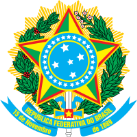 UNIVERSIDADE FEDERAL DO SUL E SUDESTE DO PARÁPRÓ-REITORIA DE EXTENSÃO E ASSUNTOS ESTUDANTISDIRETORIA DE AÇÃO INTERCULTURALDIVISÃO DE PROGRAMAS E PROJETOSFicha de Inscrição - Bolsa de ExtensãoAluno do Curso de _________________________________________, devidamente matriculado no ______ semestre, da Universidade Federal do Sul e Sudeste do Pará, residente à ___________________________,                 Telefone (__________________, E-mail ______________________________, portador do RG n.º _________________ , órgão emissor __________________, data de emissão ____/____/____, CPF_______________________, conta corrente no Banco_________________, Agência n.º _________________ n. º da Conta Corrente______________________, conforme o PSS Edital 009/2017 Cursinho Popular Emancipa.Solicito deferimento da minha inscrição e apresento os seguintes documentos:___________________,  _____/_____/_______ .                                       Nome do AlunoMatrículaNºDOCUMENTOS RECEBIDO SIMNÃO1Comprovante de Matrícula2Histórico Acadêmico3Ficha de Inscrição preenchida4Currículo Lattes/Vitae atualizado5Carta de intenção